Дидактическая игра «Сенсорные дорожки для пальчиков».Цель: - учить устанавливать тождество и различие однородных предметов по одному из сенсорных признаков (цвет, форма, величина);- закреплять знания о величине, форме, цвете предметов;- развивать мелкую моторику и координацию кистей и пальцев рук;- развивать психические процессы: восприятие, внимание, воображение, память;- стимулировать речевое развитие ребёнка.Условия игры:Начинать упражнения с «шагов» указательным и средним пальцами. Далее шагать остальными пальчиками в следующей последовательности: указательный и безымянный пальчики; указательный палец и мизинец; большой палец и мизинец; большой и указательный пальчики; большой и средний пальчики; большой и безымянный пальчики; средний палец и мизинец; безымянный палец и мизинец.Ход игры:Педагог предлагает ребёнку выполнить задание: «Белочка очень любит грибы. Помоги Белочке дойти до грибочков. Прошагай пальчиками правой (левой) руки по дорожке. Какой формы камешки на дорожке? Какого они цвета?», «Прошагай по дорожкам пальчиками правой и левой руки одновременно». Помоги зайчику добраться до морковки. «Попрыгай» пальчиками правой (левой) руки по синей (жёлтой, зелёной) дорожке. Какие «камешки» есть на полянке? (Большие, маленькие). Какого цвета большие «камешки» на полянке? Сколько больших синих (жёлтых, зелёных) «камешков»? (один). Сколько маленьких синих (жёлтых, зелёных) «камешков»? (Много).Воспитатель  младшей группы « Золотая рыбка»  Сергеева А.Н.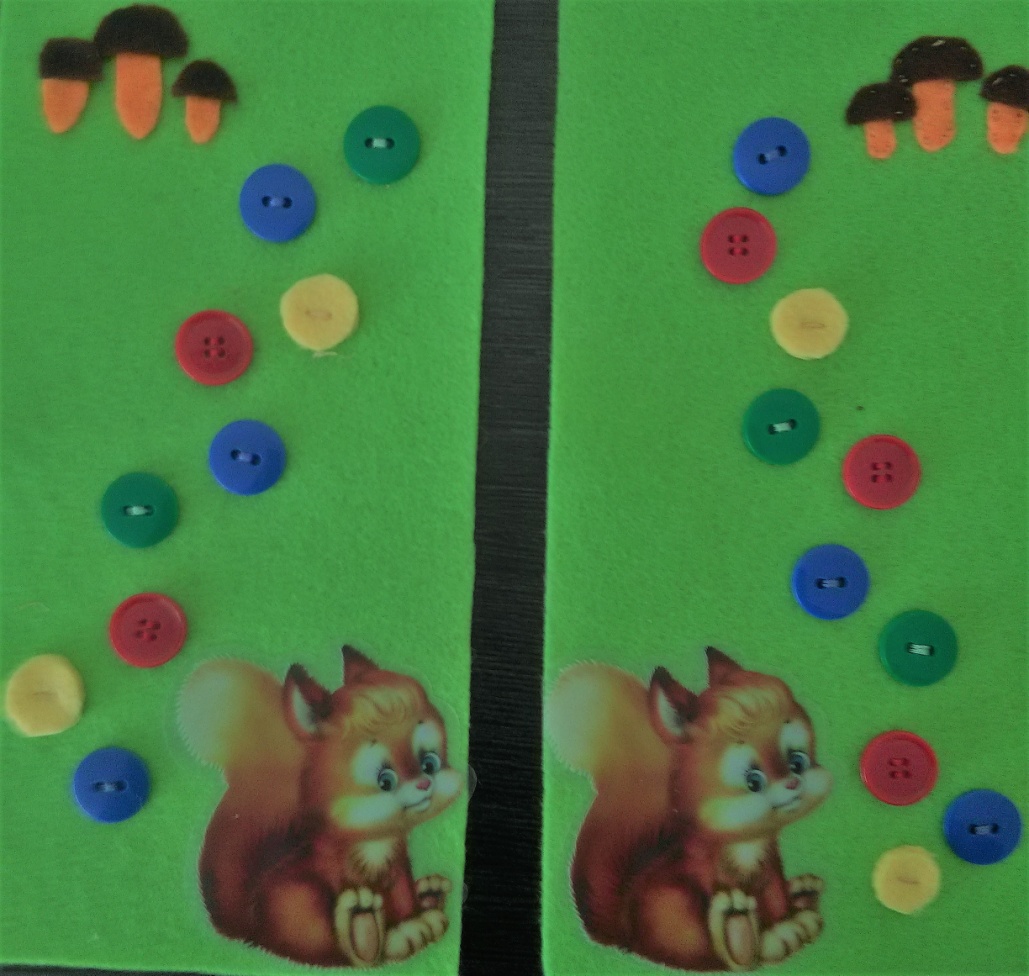 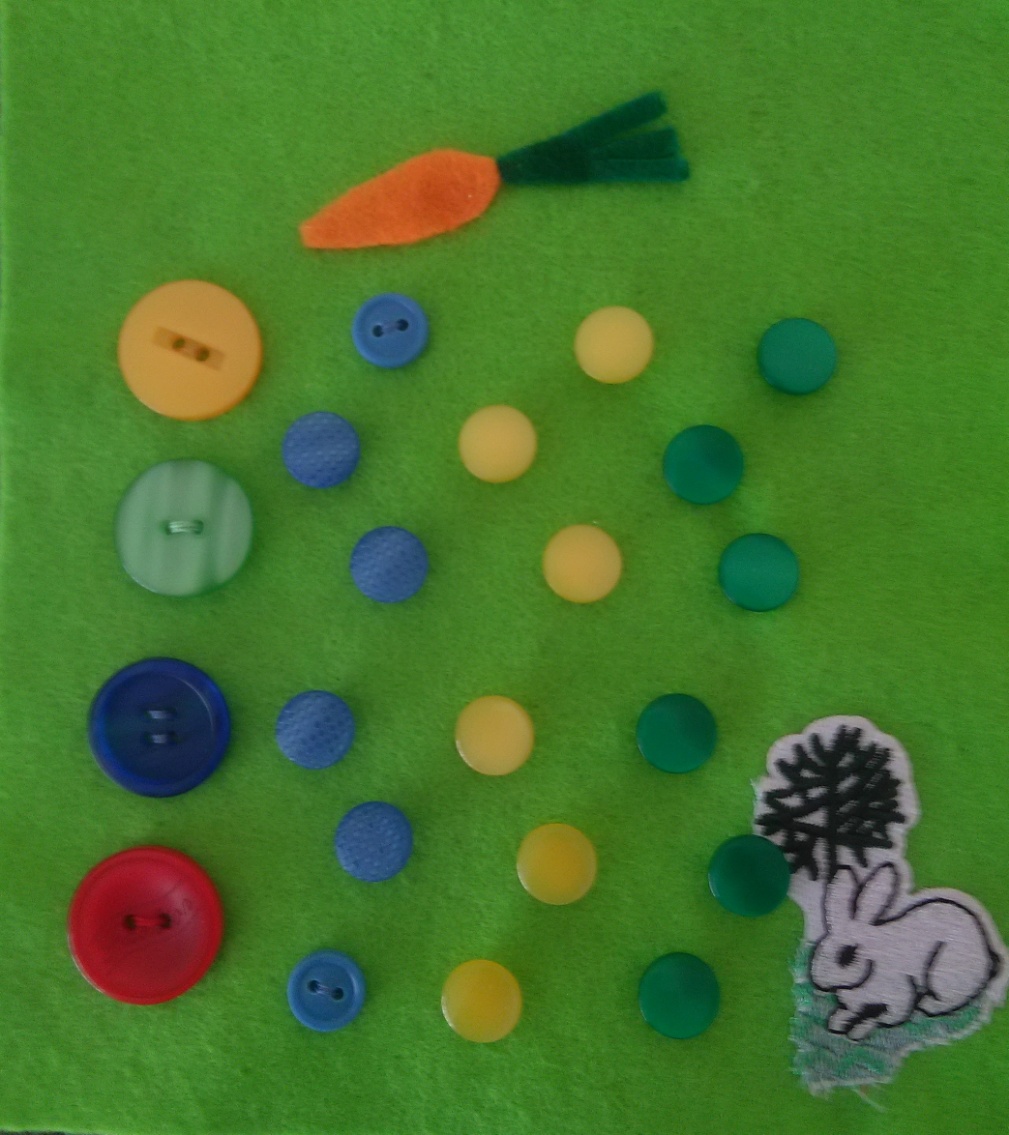 